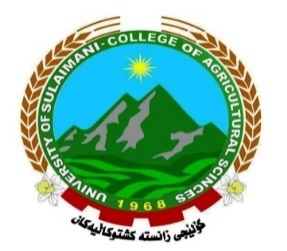 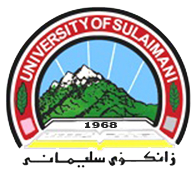 جامعة السليمانية                                                                                   University of Sulaimani                                   كلية علوم الهندسة الزراعية                     College of Agricultural Engineering Sciences لجنة الترقيات العلمية                                                        Committee of Scientific Promotion استمارة تقييم الابحاث لغرض الترقية العلميةالرقم: 812نالتأريخ: 07/02/2023ــــــــــــــــــــــــــــــــــــــــــــــــــــــــــــــــــــــــــــــــــــــــــــــــــــــــــــــــــــــــــــــــــــــــــــــــــــــــــــــالى الخبير /  نهديكم تحياتنا 	تسر لجنة الترقيات العلمية في كلية علوم الهندسة الزراعية / جامعة السليمانية باختياركم احد المقومين للبحوث الآتية : Evaluation of some physical and chemical characteristics of two grape cultivars under irrigated and non-irrigated conditions.A comparison of nine grape Vitis vinifera L. cultivars growing in Iraq's Kurdistan region in terms of their vegetative growth and physicochemical traitsونرسل لكم نسخة من استمارة التقويم. راجين ملأها واعادتها الينا خلال مدة (30) يوما عن طريق العنوان التالي (zaid.khzir@univsul.edu.iq) او بأي طريقة اخرى ممكنة، شاكرين تعاونكم العلمي معنا  مع التقدير ............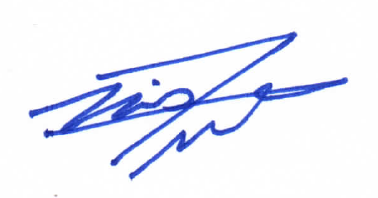 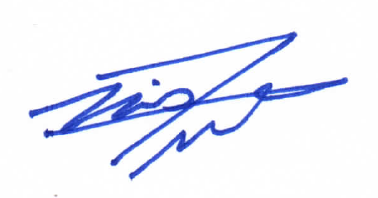 Referee's Research Evaluation Form فۆرمی هه‌ڵسه‌نگاندنی تۆژینه‌وه ‌/ استمارة تقيم الابحاثPlease rate on a scale 0 to 10 each of the papers in respect of the five criteria indicated in the following tableالرجاء اعطاء تقيم (من 0 الى 10) للمقاييس الخمسة واكتب معدلهم في مربع (معدل النقاط)د.شەبەق محمد نافع حويزي استاذ  مساعدجامعة صلاح الدين Applicant's codeAGH 39رمز طالب الترقيةکۆدی داواکارField of General specialization (Specific specialization)Dry farming Fruits productionاختصاص العام (الدقيق)پسپۆری گشتی (وورد)Promotion to the rank ofثرِؤفـيسـؤري ياريـدةدةر (استاذ مساعد)الترقية الى درجةبه‌رزکردنه‌وه‌ بۆ پله‌یDate of application17/01/2023تاريخ التقديمبه‌رواری داواکردنMean points(++++⑤)÷ 5⑤PresentationMethodologyContribution to the fieldOriginality of ResearchJournal quality Title of the publication/paperPaper Codeتێکڕای  خاڵه‌کانچۆنیه‌تی خستنه‌ڕوو  و نووسینڕێگای تۆژینه‌وه‌داهێنان و زیادکردنی زانیاریڕه‌سه‌نایه‌تیتۆژینه‌وه‌( كوالَيتي گوَڤار)ناونیشانی تۆژینه‌وه‌کۆدی تۆژینه‌وه‌معدلالنقاططريقة العرض و الكتابةطريقة البحثاضافات الى حقل البحثاصالة البحثاصالة المجلةعنوان البحثرمزالبحث786678Evaluation of some physical and chemical characteristics of two grape cultivars under irrigated and non-irrigated conditions.A786678A comparison of nine grape Vitis vinifera L. cultivars growing in Iraq's Kurdistan region in terms of their vegetative growth and physicochemical traitsB109877654321Outstanding ڕه‌سه‌ن/ اصيلOutstanding ڕه‌سه‌ن/ اصيلOutstanding ڕه‌سه‌ن/ اصيلVery Good به‌نرخ/ قیمVery Good به‌نرخ/ قیمUnsatisfactory ده‌ستنادات/ لايصلحUnsatisfactory ده‌ستنادات/ لايصلحUnsatisfactory ده‌ستنادات/ لايصلحUnsatisfactory ده‌ستنادات/ لايصلحUnsatisfactory ده‌ستنادات/ لايصلحUnsatisfactory ده‌ستنادات/ لايصلحلدرجة استاذ لدرجة استاذ لدرجة استاذ لدرجة استاذ مساعدلدرجة مدرسFFFFFF د.شەبەق محمد  نافع حويزياسم المقوم  (بالعربية والانكليزية):  استاذ  مساعدالدرجة العلمية :Grape production اختصاص العام : كلية علوم الهندسة الزراعية  – صلاح الدينالعنوان :shabaq.hawezy@su.edu.krdالايميل: التوقيع: 